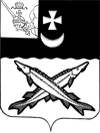 АДМИНИСТРАЦИИ БЕЛОЗЕРСКОГО МУНИЦИПАЛЬНЫЙ РАЙОН ВОЛОГОДСКОЙ ОБЛАСТИ П О С Т А Н О В Л Е Н И ЕОт 24.09.2013  № __1032__Об   утверждении   Положения  о начислении  и  взимании  платы  за присмотр  и  уход  за детьми,  осваивающими образовательные  программы  дошкольного         образования   в  муниципальных образовательных организациях Белозерского  муниципального  района,  осуществляющих  образовательную      деятельность 	В  соответствии  со  статьёй  2  и  статьёй  65  Федерального  Закона  Российской  Федерации  от  29.12.2012 г.  № 273-ФЗ  «Об  образовании  в  Российской  Федерации», руководствуясь  статьёй  32  Устава  района,  Положением  об  управлении  образования  Белозерского  муниципального  района,  утверждённым  решением  Представительного  Собрания  Белозерского  муниципального  района  от  17.04.2012 года  №37        ПОСТАНОВЛЯЮ:    1. Утвердить  Положение  о  начислении  и  взимании  платы  за  присмотр  и  уход  за  детьми,  осваивающими  образовательные  программы  дошкольного         образования   в  муниципальных образовательных организациях Белозерского  муниципального  района,  осуществляющих  образовательную  деятельность  (прилагается).2. Финансовому управлению Белозерского муниципального района (Ю.В. Мухина):- предусмотреть  средства  в  районном  бюджете  на  возмещение  затрат  на  осуществление  присмотра  и  ухода  за  детьми-инвалидами,  детьми-сиротами  и  детьми,  оставшимися  без  попечения  родителей,  за  детьми  с  туберкулёзной  интоксикацией,  обучающимися  в  муниципальных  образовательных  организациях,  реализующих  основную общеобразовательную  программу  дошкольного  образования;- ввести  дополнительные меры  поддержки  для  семей,  имеющих  трёх  и  более  несовершеннолетних  детей.    3. Контроль  исполнения  постановления  возложить  на  первого  заместителя  Главы  района  Неронову  С.А.   4.  Постановление  Главы  района  от  14.01.2009г.  №6  «Об  утверждении  Порядка  начисления  и  взимания  платы  за  содержание  детей  в  муниципальных  образовательных  учреждениях  Белозерского  муниципального района,  реализующих  основную  общеобразовательную  программу  дошкольного  образования»,  постановление  Главы  района  от  18.03.2009г.  №214  «О  внесении  изменения  в  постановление  Главы  района  от  14.01.2009г.  №6»,  постановление  администрации  района  от  01.08.2011г.  №853  «О  внесении  изменения  в  постановление  Главы  района  от  14.01.2009г. №6»,  постановление  администрации  района  от  13.03.3013г.  №317  «О  внесении  изменения  в  постановление  Главы  района  от  14.01.2009г.  №6»,  постановление  администрации  района  от  22.04.2013г.  №472  «О  внесении  изменений  в  постановление  Главы  района  от  14.01.2009г.  №6»,  признать  утратившими  силу.5.  Настоящее  постановление вступает  в  силу  с  1  сентября  2013  года  и  подлежит опубликованию в районной газете «Белозерье»  и  подлежит  размещению  на  официальном  сайте  Белозерского  муниципального  района  в  информационно-телекоммуникационной  сети  «Интернет».Глава  района:                                            Е.В. Шашкин     Приложение              к        постановлению        администрации района      от___________ №_1032_                                                                                               ПОЛОЖЕНИЕо  начислении  и  взимании  платы  за  присмотр  и  уход  за  детьми,  осваивающими образовательные  программы  дошкольного         образования   в  муниципальных образовательных организациях Белозерского  муниципального  района,  осуществляющих  образовательную  деятельность Общие  положенияНастоящее  Положение  разработано  в  соответствии  со  статьёйФедерального  закона  Российской  Федерации  от  29  декабря  2012  года№ 273-ФЗ  «Об  образовании  в  Российской  Федерации»  и  определяет  порядок расчёта  платы     за  присмотр  и  уход  за  детьми,  осваивающими образовательные  программы  дошкольного         образования   в  муниципальных образовательных организациях Белозерского  муниципального  района,  осуществляющих  образовательную  деятельность  (далее – Организация),  порядок  предоставления  льгот  по  родительской  плате,  а  также  порядок  назначения  и  выплаты  компенсации  части  родительской  платы.       Порядок  установления  родительской  платы Родительская  плата  устанавливается  за  осуществлениекомплекса  мер  по  организации  питания  и  хозяйственно-бытового  обслуживания  детей,  обеспечения  ими  личной  гигиены  и  режима  дня  (присмотр  и  уход  за  детьми)  в  Организации.Не  допускается  включение  в  родительскую  плату  за  присмотр  и  уход  за  детьми  расходов  на  реализацию  образовательной  программы  дошкольного  образования,  а  также  расходов  на  содержание  недвижимого  имущества  Организации.Установить  размер  родительской  платы  за  присмотр  и  уход за  детьми,  осваивающими образовательные  программы  дошкольного         образования   в  муниципальных образовательных организациях Белозерского  муниципального  района,  осуществляющих  образовательную  деятельность  в  сумме  80  (восемьдесят)  рублей  в  день.                  Порядок  начисления  родительской  платыРодительская  плата  перечисляется  родителями  ежемесячно  непозднее  15-го  числа  следующего  месяца  в  порядке  фактической  оплаты.  За  декабрь  и  за  май  родительская  плата  перечисляется  не  позднее  15-го  декабря  и  15-го  мая  в  порядке  предварительной  оплаты  (аванс).Родительская  плата  подлежит  зачислению  на  лицевой  счётобразовательных  Организаций  района.    Плата  за  присмотр  и  уход  за  детьми  в  Организацииначисляется  последним  днём  отчётного  месяца.  Сумма  к  оплате  рассчитывается  от  календарного  графика  работы  Организации  и  табеля  учёта  посещаемости  детей,  а  также  суммы,  уплаченной  родителями  за  предыдущий  месяц.В  случае  внесения  ежемесячной  платы  в  полном  размере,  но  при  отсутствии  воспитанника  в  Организации  размер  платы  за  следующий  месяц  пересчитывается  с  учётом  количества  дней  отсутствия  воспитанника.  Днями  непосещения  считаются  дни,  после  уведомления  родителями  (в  письменной  или  устной  форме,  по телефону)  администрации  Организации  о  невозможности  посещения  ребёнком  по  следующим  причинам:    - пропуск  по  болезни  ребёнка;- пропуск  по  причине  карантина  в  Организации;- отсутствие  ребёнка  в  течение  оздоровительного  периода  (сроком  до  75  дней  в  летние  месяцы);- отсутствие  ребёнка  от  пяти  и  более  дней  в  период  отпуска  родителей  (законных  представителей),  но  не  более  трёх  месяцев  в  году;- закрытие  Организации  на  ремонтные  или  аварийные  работы.В  данных  случаях  родительская  плата  рассчитывается  пропорционально  дням  посещения.В  случае  не  уведомления  родителями  Организации  о  невозможности  посещения  ребёнком  Организации  первый  день  непосещения  подлежит  оплате  (кроме  пропуска  по  болезни  ребёнка).  Возврат  родительской  платы  осуществляется  по  письменному  заявлению  одного  из  родителей  ребёнка  на  их  лицевой  счёт.Организация  предоставляет  родителям  (законнымпредставителям)  для  оплаты  платёжные  документы,  в  которых  содержатся  необходимые  реквизиты  Организации  и  сумма  оплаты.Порядок  установления  льгот  по  родительской  плате  за  присмотр  и  уход  за  детьмиЛьготы  по  родительской  плате  устанавливаются  в  соответствии  с  действующим  законодательством  Российской  Федерации.Право  на  получение  льгот  по  оплате  за  присмотр  и  уход  в  Организации  возникает  у  родителей  со  дня  подачи  заявления  об  установлении  льготы  с  приложение  подтверждающих  документов.Родители  (законные  представители)  вправе  по  своему  желанию  отказаться  от  льгот.За  присмотр  и  уход  за  детьми-инвалидами,    за  детьми-сиротами  и  детьми,  оставшимися  без  попечения   родителей, за  детьми  с  туберкулёзной  интоксикацией,  находящихся  в  Организациях,  родительская  плата  не  взимается. Родительская  плата  в  размере  70%  взимается  за  присмотр  и  уход  за  детьми  в  отношении  следующих  категорий:- родителей  (законных  представителей),  имеющих  трёх  и  более  несовершеннолетних  детей.Порядок  назначения  и  выплаты  компенсации  части  родительской  платы  за  присмотр  и  уход  за  детьмиВ  целях  материальной  поддержки  воспитания  и  обучениядетей,  посещающих  образовательные  организации,  реализующие  образовательную  программу  дошкольного  образования,  родителям  (законным  представителям)  выплачивается  компенсация  в  размере,  установленном  нормативным  правовым  актом  Вологодской  области,  но  не  менее  20%  среднего  размера  родительской  платы  за  присмотр  и  уход  за  детьми  в  муниципальных  образовательных  организациях  Белозерского  муниципального  района,  на  первого  ребёнка,  не  менее  50%  размера  такой  платы  на  второго  ребёнка,  не  менее  70%  размера  такой  платы  на  третьего  ребёнка  и  последующих  детей.  Средний  размер  родительской  платы  за  присмотр  и  уход  за  детьми  в  муниципальных  образовательных  организациях  устанавливается  органами  государственной  власти  субъекта  Российской  Федерации.  Право  на  получение  компенсации  имеет  один  из  родителей  (законных  представителей),  внёсших  родительскую  плату  за  присмотр  и  уход  за  детьми  в соответствующей  образовательной  организации.Назначение  и  выплата  компенсации  части  родительской  платы  за  присмотр  и  уход  за  детьми  осуществляется  в порядке,    установленном  нормативным  правовым  актом  Вологодской  области.Использование  средств  родительской  платыРодительская   плата  в  полном  объёме  направляется  на приобретение  продуктов  питания,  хозяйственно-бытовое  обслуживание  и  соблюдение  личной  гигиены  воспитанников.Заключительные  положенияИзменения,  дополнения  в  настоящий  Порядок  возможны  в случаях  изменения  законодательства  Российской  Федерации  в  указанной  сфере  деятельности;  изменения  хозяйственной  деятельности  Организации;  изменения  характера,  формы,  видов  предоставляемых  услуг;  изменения  иных  существенных  обстоятельств,  влияющих  на  величину  родительской  платы. 